                                                                                                                            «В регистр»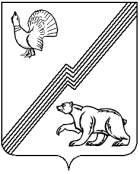 АДМИНИСТРАЦИЯ ГОРОДА ЮГОРСКАХанты-Мансийского автономного округа – ЮгрыПОСТАНОВЛЕНИЕот _________									                            № ___О внесении измененийв постановление администрации города Югорска от 31.10.2013 № 3288	В связи с уточнением объёмов финансирования программных мероприятий, в соответствии с постановлением администрации города Югорска от 07.10.2013 № 2906 «О муниципальных и ведомственных целевых программах города Югорска»:	1. Внести в приложение к постановлению администрации города Югорска от 31.10.2013 № 3288 «О муниципальной программе города Югорска «Организация деятельности по опеке и попечительству в городе Югорске на 2014-2020 годы» (с изменениями от 21.04.2014 № 1712, от 30.06.2014 № 3033, от 04.08.2014 № 3947, от 14.10.2014 № 5336,от 17.11.2014 № 6235, от 17.11.2014 № 6236, от 18.12.2014 № 7169, от 31.12.2014 № 7431, от 02.02.2015 № 483, от 28.05.2015 № 2172) следующие изменения:1.1 В паспорте муниципальной программы строку «Финансовое обеспечение муниципальной программы» изложить в следующей редакции:«».1.2. Таблицу 4 изложить в новой редакции (приложение).	2. Опубликовать постановление в газете «Югорский вестник» и разместить на официальном сайте администрации города Югорска.3. Настоящее постановление вступает в силу после его официального опубликования в газете «Югорский вестник».4. Контроль за выполнением постановления возложить на заместителя главы администрации города Югорска Т.И. Долгодворову.Глава администрации города Югорска                                                                         М.И. БодакПриложение к постановлениюадминистрации города Югорскаот __________________№_______Таблица 4Перечень мероприятий муниципальной программы города Югорска«Организация деятельности по опеке и попечительству в городе Югорске на 2014 – 2020 годы»Финансовое обеспечение муниципальной программы2014 год –151 069,3 тыс. руб., в том числе:Бюджет ХМАО-Югры – 150,448,8 тыс. руб.Бюджет РФ – 620,5 тыс. руб.2015 год –111 383,4 тыс. руб., в том числе:Бюджет ХМАО-Югры – 109 192,8 тыс. руб.Бюджет РФ – 2 190,6 тыс. руб.2016 год – 157 684,2 тыс. руб., в том числе:Бюджет ХМАО-Югры – 155 686,1 тыс. руб.Бюджет РФ – 1 998,1 тыс. руб.2017 год – 179 483,0 тыс. руб., в том числе:Бюджет ХМАО-Югры – 177 462,3 тыс. руб.Бюджет РФ – 2 020,7 тыс. руб.№Мероприятия программыОтветственный исполнитель/ соисполнительИсточники финансирования Финансовые затраты на реализацию (тыс. руб.)  Финансовые затраты на реализацию (тыс. руб.)  Финансовые затраты на реализацию (тыс. руб.)  Финансовые затраты на реализацию (тыс. руб.)  Финансовые затраты на реализацию (тыс. руб.)  Финансовые затраты на реализацию (тыс. руб.)  Финансовые затраты на реализацию (тыс. руб.)  Финансовые затраты на реализацию (тыс. руб.)  Финансовые затраты на реализацию (тыс. руб.)  Финансовые затраты на реализацию (тыс. руб.)  Финансовые затраты на реализацию (тыс. руб.)  Финансовые затраты на реализацию (тыс. руб.)  Финансовые затраты на реализацию (тыс. руб.) №Мероприятия программыОтветственный исполнитель/ соисполнительИсточники финансирования всего 2014год2014год2015год2015год2016год2016год2017год2017год2018год2019год2019год2020годЦель: Создание условий для интеграции детей-сирот и детей, оставшихся без попечения родителей, в общество.Цель: Создание условий для интеграции детей-сирот и детей, оставшихся без попечения родителей, в общество.Цель: Создание условий для интеграции детей-сирот и детей, оставшихся без попечения родителей, в общество.Цель: Создание условий для интеграции детей-сирот и детей, оставшихся без попечения родителей, в общество.Цель: Создание условий для интеграции детей-сирот и детей, оставшихся без попечения родителей, в общество.Цель: Создание условий для интеграции детей-сирот и детей, оставшихся без попечения родителей, в общество.Цель: Создание условий для интеграции детей-сирот и детей, оставшихся без попечения родителей, в общество.Цель: Создание условий для интеграции детей-сирот и детей, оставшихся без попечения родителей, в общество.Цель: Создание условий для интеграции детей-сирот и детей, оставшихся без попечения родителей, в общество.Цель: Создание условий для интеграции детей-сирот и детей, оставшихся без попечения родителей, в общество.Цель: Создание условий для интеграции детей-сирот и детей, оставшихся без попечения родителей, в общество.Цель: Создание условий для интеграции детей-сирот и детей, оставшихся без попечения родителей, в общество.Цель: Создание условий для интеграции детей-сирот и детей, оставшихся без попечения родителей, в общество.Цель: Создание условий для интеграции детей-сирот и детей, оставшихся без попечения родителей, в общество.Цель: Создание условий для интеграции детей-сирот и детей, оставшихся без попечения родителей, в общество.Цель: Создание условий для интеграции детей-сирот и детей, оставшихся без попечения родителей, в общество.Цель: Создание условий для интеграции детей-сирот и детей, оставшихся без попечения родителей, в общество.Задача 1: Обеспечение дополнительными гарантиями и дополнительными мерами социальной поддержки детей-сирот и детей, оставшихся без попечения родителей, лиц из их числа, а также граждан, принявших на воспитание детей,  оставшихся без родительского попеченияЗадача 1: Обеспечение дополнительными гарантиями и дополнительными мерами социальной поддержки детей-сирот и детей, оставшихся без попечения родителей, лиц из их числа, а также граждан, принявших на воспитание детей,  оставшихся без родительского попеченияЗадача 1: Обеспечение дополнительными гарантиями и дополнительными мерами социальной поддержки детей-сирот и детей, оставшихся без попечения родителей, лиц из их числа, а также граждан, принявших на воспитание детей,  оставшихся без родительского попеченияЗадача 1: Обеспечение дополнительными гарантиями и дополнительными мерами социальной поддержки детей-сирот и детей, оставшихся без попечения родителей, лиц из их числа, а также граждан, принявших на воспитание детей,  оставшихся без родительского попеченияЗадача 1: Обеспечение дополнительными гарантиями и дополнительными мерами социальной поддержки детей-сирот и детей, оставшихся без попечения родителей, лиц из их числа, а также граждан, принявших на воспитание детей,  оставшихся без родительского попеченияЗадача 1: Обеспечение дополнительными гарантиями и дополнительными мерами социальной поддержки детей-сирот и детей, оставшихся без попечения родителей, лиц из их числа, а также граждан, принявших на воспитание детей,  оставшихся без родительского попеченияЗадача 1: Обеспечение дополнительными гарантиями и дополнительными мерами социальной поддержки детей-сирот и детей, оставшихся без попечения родителей, лиц из их числа, а также граждан, принявших на воспитание детей,  оставшихся без родительского попеченияЗадача 1: Обеспечение дополнительными гарантиями и дополнительными мерами социальной поддержки детей-сирот и детей, оставшихся без попечения родителей, лиц из их числа, а также граждан, принявших на воспитание детей,  оставшихся без родительского попеченияЗадача 1: Обеспечение дополнительными гарантиями и дополнительными мерами социальной поддержки детей-сирот и детей, оставшихся без попечения родителей, лиц из их числа, а также граждан, принявших на воспитание детей,  оставшихся без родительского попеченияЗадача 1: Обеспечение дополнительными гарантиями и дополнительными мерами социальной поддержки детей-сирот и детей, оставшихся без попечения родителей, лиц из их числа, а также граждан, принявших на воспитание детей,  оставшихся без родительского попеченияЗадача 1: Обеспечение дополнительными гарантиями и дополнительными мерами социальной поддержки детей-сирот и детей, оставшихся без попечения родителей, лиц из их числа, а также граждан, принявших на воспитание детей,  оставшихся без родительского попеченияЗадача 1: Обеспечение дополнительными гарантиями и дополнительными мерами социальной поддержки детей-сирот и детей, оставшихся без попечения родителей, лиц из их числа, а также граждан, принявших на воспитание детей,  оставшихся без родительского попеченияЗадача 1: Обеспечение дополнительными гарантиями и дополнительными мерами социальной поддержки детей-сирот и детей, оставшихся без попечения родителей, лиц из их числа, а также граждан, принявших на воспитание детей,  оставшихся без родительского попеченияЗадача 1: Обеспечение дополнительными гарантиями и дополнительными мерами социальной поддержки детей-сирот и детей, оставшихся без попечения родителей, лиц из их числа, а также граждан, принявших на воспитание детей,  оставшихся без родительского попеченияЗадача 1: Обеспечение дополнительными гарантиями и дополнительными мерами социальной поддержки детей-сирот и детей, оставшихся без попечения родителей, лиц из их числа, а также граждан, принявших на воспитание детей,  оставшихся без родительского попеченияЗадача 1: Обеспечение дополнительными гарантиями и дополнительными мерами социальной поддержки детей-сирот и детей, оставшихся без попечения родителей, лиц из их числа, а также граждан, принявших на воспитание детей,  оставшихся без родительского попеченияЗадача 1: Обеспечение дополнительными гарантиями и дополнительными мерами социальной поддержки детей-сирот и детей, оставшихся без попечения родителей, лиц из их числа, а также граждан, принявших на воспитание детей,  оставшихся без родительского попечения1.1.Выплата ежемесячных пособий опекаемым, усыновленным и приемным детямУправление опеки и попечительства администрации города ЮгорскаФедеральный бюджет---------------------------------------1.1.Выплата ежемесячных пособий опекаемым, усыновленным и приемным детямУправление опеки и попечительства администрации города ЮгорскаБюджет округа300 248,0070 304,570 304,537 420,437 420,437 420,488 634,188 634,1103 889,0------------1.1.Выплата ежемесячных пособий опекаемым, усыновленным и приемным детямУправление опеки и попечительства администрации города ЮгорскаВсего300 248,0070 304,570 304,537 420,437 420,437 420,488 634,188 634,1103 889,0------------1.2.Выплата вознаграждения приемным родителямУправление опеки и попечительства администрации города ЮгорскаФедеральный бюджет---------------------------------------1.2.Выплата вознаграждения приемным родителямУправление опеки и попечительства администрации города ЮгорскаБюджет округа133 781,928 146,228 146,232 963,832 963,832 963,834 729,634 729,637 942,3------------1.2.Выплата вознаграждения приемным родителямУправление опеки и попечительства администрации города ЮгорскаВсего133 781,928 146,228 146,232 963,832 963,832 963,834 729,634 729,637 942,3------------1.3.Выплата единовременного пособия при передаче ребенка на воспитание в семьюУправление опеки и попечительства администрации города ЮгорскаФедеральный бюджет6 829,9620,5620,52 190,62 190,62 190,61 998,11 998,12 020,7------------1.3.Выплата единовременного пособия при передаче ребенка на воспитание в семьюУправление опеки и попечительства администрации города ЮгорскаБюджет округа---------------------------------------1.3.Выплата единовременного пособия при передаче ребенка на воспитание в семьюУправление опеки и попечительства администрации города ЮгорскаВсего6 829,9620,5620,52 190,62 190,62 190,61 998,11 998,12 020,7------------1.4.Предоставление дополнительных гарантий детям - сиротам и детям, оставшимся без попечения родителей, лицам из числа детей-сирот (предоставление денежных средств на проезд на городском транспорте, путевок в спортивно-оздоровительные лагеря и оплаты проезда к месту отдыха и обратно, обеспечение детей-сирот по окончанию ими общеобразова-тельного учреждения денежной компенсацией и единовременным пособием)Управление опеки и попечительства администрации города ЮгорскаФедеральный бюджет---------------------------------------1.4.Предоставление дополнительных гарантий детям - сиротам и детям, оставшимся без попечения родителей, лицам из числа детей-сирот (предоставление денежных средств на проезд на городском транспорте, путевок в спортивно-оздоровительные лагеря и оплаты проезда к месту отдыха и обратно, обеспечение детей-сирот по окончанию ими общеобразова-тельного учреждения денежной компенсацией и единовременным пособием)Управление опеки и попечительства администрации города ЮгорскаБюджет округа15 903,54 095,24 095,2587,8587,8587,84 773,74 773,76 446,8------------1.4.Предоставление дополнительных гарантий детям - сиротам и детям, оставшимся без попечения родителей, лицам из числа детей-сирот (предоставление денежных средств на проезд на городском транспорте, путевок в спортивно-оздоровительные лагеря и оплаты проезда к месту отдыха и обратно, обеспечение детей-сирот по окончанию ими общеобразова-тельного учреждения денежной компенсацией и единовременным пособием)Управление опеки и попечительства администрации города ЮгорскаВсего15 903,54 095,24 095,2587,8587,8587,84 773,74 773,76 446,8------------1.5.Организация деятельности по опеке и попечительствуУправление бухгалтерского учета и отчетности администрации города ЮгорскаФедеральный бюджет---------------------------------------1.5.Организация деятельности по опеке и попечительствуУправление бухгалтерского учета и отчетности администрации города ЮгорскаБюджет округа46 204,711 939,811 939,812 016,512 016,512 016,511 124,211 124,211 124,2------------1.5.Организация деятельности по опеке и попечительствуУправление бухгалтерского учета и отчетности администрации города ЮгорскаВсего46 204,711 939,811 939,812 016,512 016,512 016,511 124,211 124,211 124,2------------Итого по задаче 1Итого по задаче 1Федеральный бюджет6 829,9620,5620,52 190,62 190,62 190,61 998,11 998,12 020,7------------Итого по задаче 1Итого по задаче 1Бюджет округа496 138,1114 485,7114 485,782 988,582 988,582 988,5139 261,6139 261,6159 402,3------------Итого по задаче 1Итого по задаче 1Всего502 968,00115 106,2115 106,285 179,185 179,185 179,1141 259,7141 259,7161 423,0------------Задача 2: Повышение уровня благосостояния детей-сирот и детей, оставшихся без попечения родителей, лиц из числа детей-сирот и детей,                                                оставшихся без попечения родителейЗадача 2: Повышение уровня благосостояния детей-сирот и детей, оставшихся без попечения родителей, лиц из числа детей-сирот и детей,                                                оставшихся без попечения родителейЗадача 2: Повышение уровня благосостояния детей-сирот и детей, оставшихся без попечения родителей, лиц из числа детей-сирот и детей,                                                оставшихся без попечения родителейЗадача 2: Повышение уровня благосостояния детей-сирот и детей, оставшихся без попечения родителей, лиц из числа детей-сирот и детей,                                                оставшихся без попечения родителейЗадача 2: Повышение уровня благосостояния детей-сирот и детей, оставшихся без попечения родителей, лиц из числа детей-сирот и детей,                                                оставшихся без попечения родителейЗадача 2: Повышение уровня благосостояния детей-сирот и детей, оставшихся без попечения родителей, лиц из числа детей-сирот и детей,                                                оставшихся без попечения родителейЗадача 2: Повышение уровня благосостояния детей-сирот и детей, оставшихся без попечения родителей, лиц из числа детей-сирот и детей,                                                оставшихся без попечения родителейЗадача 2: Повышение уровня благосостояния детей-сирот и детей, оставшихся без попечения родителей, лиц из числа детей-сирот и детей,                                                оставшихся без попечения родителейЗадача 2: Повышение уровня благосостояния детей-сирот и детей, оставшихся без попечения родителей, лиц из числа детей-сирот и детей,                                                оставшихся без попечения родителейЗадача 2: Повышение уровня благосостояния детей-сирот и детей, оставшихся без попечения родителей, лиц из числа детей-сирот и детей,                                                оставшихся без попечения родителейЗадача 2: Повышение уровня благосостояния детей-сирот и детей, оставшихся без попечения родителей, лиц из числа детей-сирот и детей,                                                оставшихся без попечения родителейЗадача 2: Повышение уровня благосостояния детей-сирот и детей, оставшихся без попечения родителей, лиц из числа детей-сирот и детей,                                                оставшихся без попечения родителейЗадача 2: Повышение уровня благосостояния детей-сирот и детей, оставшихся без попечения родителей, лиц из числа детей-сирот и детей,                                                оставшихся без попечения родителейЗадача 2: Повышение уровня благосостояния детей-сирот и детей, оставшихся без попечения родителей, лиц из числа детей-сирот и детей,                                                оставшихся без попечения родителейЗадача 2: Повышение уровня благосостояния детей-сирот и детей, оставшихся без попечения родителей, лиц из числа детей-сирот и детей,                                                оставшихся без попечения родителейЗадача 2: Повышение уровня благосостояния детей-сирот и детей, оставшихся без попечения родителей, лиц из числа детей-сирот и детей,                                                оставшихся без попечения родителейЗадача 2: Повышение уровня благосостояния детей-сирот и детей, оставшихся без попечения родителей, лиц из числа детей-сирот и детей,                                                оставшихся без попечения родителейЗадача 2: Повышение уровня благосостояния детей-сирот и детей, оставшихся без попечения родителей, лиц из числа детей-сирот и детей,                                                оставшихся без попечения родителей2.1.Обеспечение дополнительных гарантий прав на жилое помещение детей-сирот и детей, оставшихся без попечения родителей, лиц из числа детей-сирот, детей, оставшихся без попечения родителейУправление опеки и попечительства администрации города ЮгорскаФедеральный бюджет---------------------------------------2.1.Обеспечение дополнительных гарантий прав на жилое помещение детей-сирот и детей, оставшихся без попечения родителей, лиц из числа детей-сирот, детей, оставшихся без попечения родителейУправление опеки и попечительства администрации города ЮгорскаБюджет округа178,5178,5--------37,737,770,470,470,4------------2.1.Обеспечение дополнительных гарантий прав на жилое помещение детей-сирот и детей, оставшихся без попечения родителей, лиц из числа детей-сирот, детей, оставшихся без попечения родителейУправление опеки и попечительства администрации города ЮгорскаВсего178,5178,5--------37,737,770,470,470,4------------2.2.Обеспечение жилыми помещениями детей-сирот и детей, оставшихся без попечения родителей, лиц из числа детей-сирот и детей, оставшихся без попечения родителейУправление опеки и попечительства администрации города Югорска; Департамент муниципальной собственности и градостроительства администрации города Югорска;Управление жилищной политики администрации города ЮгорскаФедеральный бюджет---------------------------------------2.2.Обеспечение жилыми помещениями детей-сирот и детей, оставшихся без попечения родителей, лиц из числа детей-сирот и детей, оставшихся без попечения родителейУправление опеки и попечительства администрации города Югорска; Департамент муниципальной собственности и градостроительства администрации города Югорска;Управление жилищной политики администрации города ЮгорскаБюджет округа96 473,496 473,435 963,135 963,126 166,626 166,616 354,116 354,117 989,6------------2.2.Обеспечение жилыми помещениями детей-сирот и детей, оставшихся без попечения родителей, лиц из числа детей-сирот и детей, оставшихся без попечения родителейУправление опеки и попечительства администрации города Югорска; Департамент муниципальной собственности и градостроительства администрации города Югорска;Управление жилищной политики администрации города ЮгорскаВсего96 473,496 473,435 963,135 963,126 166,626 166,616 354,116 354,117 989,6------------Итого по задаче 2Итого по задаче 2Федеральный бюджет------------------------------------------Итого по задаче 2Итого по задаче 2Бюджет округа96 651,996 651,935 963,135 963,126 204.326 204.316 424,516 424,518 060,0------------Итого по задаче 2Итого по задаче 2Всего96 651,996 651,935 963,135 963,126 204,326 204,316 424,516 424,518 060,0------------ВСЕГО ПО МУНИЦИПАЛЬНОЙ ПРОГРАММЕВСЕГО ПО МУНИЦИПАЛЬНОЙ ПРОГРАММЕФедеральный бюджет6 829,96 829,9620,5620,52 190,62 190,61 998,11 998,12 020,7------------ВСЕГО ПО МУНИЦИПАЛЬНОЙ ПРОГРАММЕВСЕГО ПО МУНИЦИПАЛЬНОЙ ПРОГРАММЕБюджет округа592 790,0592 790,0150448,8150448,8109 192,8109 192,8155 686,1155 686,1177 462,3------------ВСЕГО ПО МУНИЦИПАЛЬНОЙ ПРОГРАММЕВСЕГО ПО МУНИЦИПАЛЬНОЙ ПРОГРАММЕВсего599 619,9599 619,9151069,3151069,3111 383,4111 383,4157 684,2157 684,2179 483,0------------в том числе:в том числе:в том числе:в том числе:в том числе:в том числе:в том числе:в том числе:в том числе:в том числе:в том числе:в том числе:в том числе:в том числе:в том числе:в том числе:в том числе:в том числе:Управление опеки и попечительства администрации города ЮгорскаУправление опеки и попечительства администрации города ЮгорскаФедеральный бюджет6 829,96 829,9620,5620,52 190,62 190,61 998,11 998,12 020,7------------Управление опеки и попечительства администрации города ЮгорскаУправление опеки и попечительства администрации города ЮгорскаБюджет округа450 111,9450 111,9102 545,9102 545,971 009,771 009,7128 207,8128 207,8148 348,5------------Управление опеки и попечительства администрации города ЮгорскаУправление опеки и попечительства администрации города ЮгорскаВсего456 941,8456 941,8103 166,4103 166,473 200,373 200,3130 205,9130 205,9150 369,2------------Управление бухгалтерского учета и отчетности администрации города ЮгорскаУправление бухгалтерского учета и отчетности администрации города ЮгорскаФедеральный бюджет---------------------------------------Управление бухгалтерского учета и отчетности администрации города ЮгорскаУправление бухгалтерского учета и отчетности администрации города ЮгорскаБюджет округа46 204,746 204,711 939,811 939,812 016,512 016,511 124,211 124,211 124,2------------Управление бухгалтерского учета и отчетности администрации города ЮгорскаУправление бухгалтерского учета и отчетности администрации города ЮгорскаВсего46 204,746 204,711 939,811 939,812 016,512 016,511 124,211 124,211 124,2------------Департамент муниципальной собственности и градостроительства администрации города Югорска;Управление жилищной политики администрации города Югорска.Департамент муниципальной собственности и градостроительства администрации города Югорска;Управление жилищной политики администрации города Югорска.Федеральный бюджет---------------------------------------Департамент муниципальной собственности и градостроительства администрации города Югорска;Управление жилищной политики администрации города Югорска.Департамент муниципальной собственности и градостроительства администрации города Югорска;Управление жилищной политики администрации города Югорска.Бюджет округа96 473,496 473,435 963,135 963,126 166,626 166,616 354,116 354,117 989,6------------Департамент муниципальной собственности и градостроительства администрации города Югорска;Управление жилищной политики администрации города Югорска.Департамент муниципальной собственности и градостроительства администрации города Югорска;Управление жилищной политики администрации города Югорска.Всего96 473,496 473,435 963,135 963,126 166,626 166,616 354,116 354,117 989,6------------